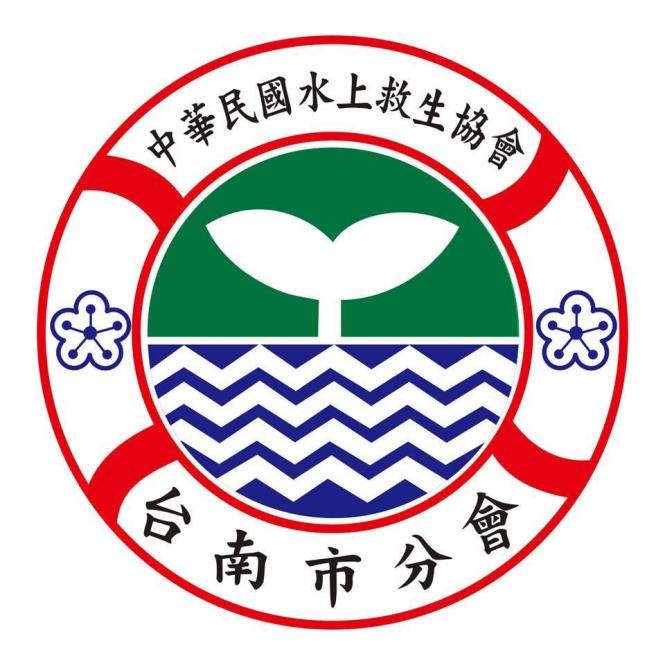 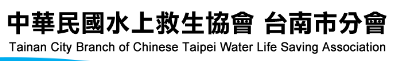 112年救生員訓練班一欄表          報名方式 採線上報名請至 水上救生協會 台南市分會 官網http://www.tnwls.org.tw/news2.html聯絡人  總幹事 黃秀蘭  06-2763155 或 上官網詢問班別開班日期開班地點備註救生員訓練班3/13～3/31嘉南藥理科科技大學3/13水測(開課)救生員訓練班6/9～6/28水多多育樂中心6/9水測(開課)救生員訓練班7/7～7/26水多多育樂中心7/7水測(開課)救生員訓練班7/28～8/15台南市立游泳池7/28水測(開課)救生教練班7/6 ～7/27 水多多育樂中心7/6水測(開課)體育署救生員複訓班5/20-5/21水多多育樂中心體育署救生員複訓班7/8～7/9水多多育樂中心